Diamond Point Community ChurchCommemorative GardenGranite stones- 6" x 12" x 2" (inscription included) $300.00Lettering: 13 characters per line4 lines maximumLetters will be centered on each lineSpaces and periods count as a letterPlease print carefully the exact text you wish to appear on the stoneDonated by:Name: Phone: Address: City:State:Zip: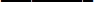 Please make checks payable to: Diamond Point Community ChurchMail to:	    PO Box 25Diamond Point., NY 12824